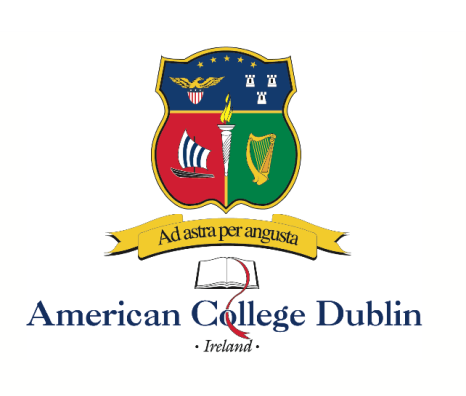 Summer 2023 CalendarProgram A	27 May – 7 July	6 weeks	3 courses, 9 creditsProgram B	27 May – 23 June	4 weeks	2 courses, 6 creditsProgram C	27 May – 9 June	2 weeks	1 course, 3 creditsProgram D	10 June – 7 July	4 weeks	2 courses, 6 creditsProgram E	10 June – 23 June	2 weeks	1 course, 3 creditsProgram F	24 June – 7 July	2 weeks	1 course, 3 creditsIrish Culture and History Program1 course, 3 credits, 2 weeks26 June – 6 July      OR10 July – 20 July        Programs A, B, CResidence center check-in		Saturday, 27 MayOrientation 				Saturday & Sunday, 27-28 MayClasses start				Monday, 29 MayProgram A Residence center check-out		Friday, 7 JulyProgram BResidence center check-out		Friday, 23 JuneProgram CResidence center check-out		Friday, 7 JulyPrograms D, EResidence center check-in		Saturday, 10 JuneOrientation 				Saturday & Sunday, 10-11 JuneClasses start				Monday, 12 JuneProgram D Residence center check-out		Friday, 7 JulyProgram EResidence center check-out		Friday, 23 JuneProgram FResidence center check-in		Saturday, 24 JuneOrientation 				Saturday & Sunday, 24-25 JuneClasses start				Monday, 26 JuneResidence center check-out		Friday, 7 JulyClass schedule: Monday – Thursday, 10am – 2pm. With the exception of site visits.American College DublinSummer 2023 CoursesCourse Group I: Programs A, B and C (select one course)LIB480	Irish cultural studiesAn exploration of aspects of historical and contemporary manifestations of Irish culture. Topics include plays, storytelling, movies, media and literature in Ireland; Irish music from traditional to U2; contemporary Irish architecture and design; socialising and entertainment; fashion, taste and materialism in the era of the Celtic Tiger and the recession. The course makes extensive use through field trips of the cultural amenities of Ireland’s vibrant capital city, Dublin. General education courseLIB402 	Oscar Wilde and his circleStudies the social circle and literary works of Oscar Wilde, the most influential Anglo-Irish writer of the late Victorian era.  A bohemian, wit, and conversationalist, Wilde inspired a culturally vibrant social environment in Dublin, London, and Paris, whose legacy has lasted until the present day.  Wilde’s artistic achievements in the realm of poetry, fiction, drama, the art of conversation, and literary criticism will be considered in the context of late nineteenth-century aesthetic movement, Irish nationalism, Anglo-Irish colonial relations, the emerging celebrity culture, early Modernism, and Victorian attitudes towards homosexuality.  General education courseCourse Group II: Programs A, B, D and E (select one course) LIB485	Dubliners: writing the Irish short storyThis courses focus on introducing students to the basics of short story writing, with special reference to the context of Ireland’s capital city. With a combination of reading examples from seminal short story writers, critical work, class-based writing exercises and field trips to sites of literary interest around Dublin, students will learn the form and mechanics of the short story while also working toward developing their own short prose piece. Their first draft will be work-shopped in class, in which constructive criticism and feedback will be given. The final polished pieces of 2,500 words will be submitted for assessment and, possibly, submitted for publication to literary magazines or websites around Ireland. General education courseIB408		Contemporary global challenges This course concentrates on the recent dynamics of the global environment focusing on the changes in the geopolitical and economic map, the crisis in the Western World, the power of states in market economies, the central role played by innovation and technology in development and the challenging global imbalances, such as commodity markets and environmental issues.Course Group IV: Programs A, D and F (select one course) LIB482	History seminar: themes in Irish historyThis course examines selected themes and developments in Irish history from prehistoric times to the present.  The objective is to develop an understanding of the course of Irish history and its place in the wider European historical experience.  Class sessions are conducted in a lecture and discussion format.  Student participation requires full and punctual attendance, taking of lecture notes, completion of required reading, involvement in class discussions, and completion of assigned reports on various themes with presentation to the rest of the class.  Field trips explore historically relevant aspects of Ireland’s capital. General education courseIB308		Sustainable businessThis course will look how creative and sustainable business can tackle environmental and resource problems such as air pollution, climate change, ozone depletion, food supply problems, depleting stocks of fish, fossil fuels, and fresh water. We will review national and international government agencies initiatives such as eco-taxes, recycling policies, environmental taxation, regulations such as the Kyoto Protocol and eco-business opportunities. In this course we will study the main components of sustainable business practices includes sustainable economic theories, modern business practices, cost savings from recycling, reducing power consumption and reusing inputs.  Please note classes and dates subject to change, with or without notice.  17 February 2023